Semiótica (6116)               	                                 2023Departamento: Ciencias de la Comunicación Carrera: Licenciatura en Ciencias de la Comunicación (3) Plan de Estudios 1997, versión 2. Comunicación Social (38) Plan de Estudios 1997, versión 1.Asignatura: Semiótica - Código: 6116Curso: 2do añoRégimen de la asignatura: AnualAsignación horaria semanal: cuatro horas semanales de clases teórico-prácticas. Asignación horaria total: 120 horas anualesProfesor Responsable: Prof, Carlos RusconiIntegrantes del equipo docente: Prof. Lucas HirchAyudante Alumno: Emanuel SosaAño académico: 2023Lugar y fecha: Río Cuarto, marzo de 20231. FUNDAMENTACIÓNLa materia tiene como objetivo formar al estudiante en el análisis y la producción de mensajes de los medios de comunicación a través de las herramientas que brinda  y el Análisis de Discurso.La asignatura Semiótica corresponde al área teórico-metodológica en los planes de estudio de las carreras de Comunicación Social y Licenciatura en Ciencias de  ubica en segundo año y es correlativa con la materia “Introducción a ” de primer año. Los contenidos abordan las problemáticas sobre la producción de sentido, el análisis del discurso y de las estrategias textuales propias de los discursos mediáticos asentados en diversas materias significantes y diversos soportes tecnológicos. De este modo, la materia pretende dar continuidad a los aspectos teóricos de “Introducción a ”.2. OBJETIVOS Plantear las problemáticas del discurso en relación con sus contextos situacionales y sus condiciones de producción y reconocimiento.Plantear la problemática del análisis de discurso como relación intertextual o interdiscursiva.Formar metodológicamente para el análisis de discursos sociales en diferentes materias significantes.Proporcionar elementos semánticos, enunciativos, narrativos y retóricos para el análisis de los discursos.Proporcionar elementos para reconocer, describir y analizar la dimensión significativa de medios, soportes y dispositivos. Platear las problemáticas de la ideología, el poder y la identidad en relación con los discursos sociales. 3. CONTENIDOS Y BIBLIOGRAFÍA OBLIGATORIA 1. El discurso1.1. Texto, enunciado, discurso.1.2. Contextos y situaciones. Los sujetos del discurso.1.3. Sociosemiótica y discursos socialesBibliografía obligatoria-Charaudeau, P (1984) “Una teoría de los sujetos del lenguaje”. En Langage et société, papier de travail N° 28, Maison des Sciences de l’Homme, Paris. -Verón, E. (1987)  La Semiosis Social. Gedisa. Buenos Aires. 1987.  II Parte.  Cap. 4, 5, 6.-Verón, E. (2004) Diccionario de Lugares no comunes.  En Fragmentos de un tejido. Barcelona: Gedisa. Pp. 39-59. 2. Significación /significado2.1. El problema de la significación: significado y referente; denotación y connotación2.2. La significación en la imagen: Icónico y plástico2.3. Modelos de organización del sentido: cuadrado semiótico (Greimas); mapping semiótico (Semprini); parejas nocionales (Angenot)Bibliografía obligatoria-Eco, U. (1986) La estructura Ausente. Introducción a la Semiótica. Barcelona: Lumen Cap. “Articulación de los códigos visuales”, pp. 201-212-Apunte de Cátedra. (2018) Semiótica Visual: el signo plástico. Depto Comunicación, UNRC. -Ruiz Collantes, X. (1999). “El significado de la marca” En Formats Nro. 2, Universidad Pompeu Fabra, Barcelona.-Garcia Contto J. (2011) Manual de Semiótica. Universidad de Lima. Cap. 3. “Cuadrado Semiótico” -Semprini A. (1996) El Marketing de la Marca. Una aproximación semiótica. Barcelona: Paidós. Pp. 101-1703. Enunciación 3.1. Enunciación/enunciado; subjetividad /no subjetividad; discurso / historia3.2. Marcas de subjetividad en el lenguaje: personas, deixis, modalidades, implícitos, etc.3.3. Enunciación visual/audiovisual: ver y mostrar: el punto de vista; mostrarse y mirar: la mirada a cámara; el cuerpo y el espacio3.4. Polifonía, intertextualidad, hipertextualidad.Bibliografía obligatoria-Verón, E. (2004) “Cuando leer es hacer. La enunciación en el discurso de la prensa gráfica”. En Fragmentos de un tejido, Gedisa, Barcelona. Págs.171-191-Rusconi, C. (1992) “Enunciación”. Apunte de Cátedra.-Verón, E. y S. Fisher (1986) “ de la enunciación y los discursos sociales”. En Études de Lettres, Université de Lausanne. Págs. 71-92. (Traducción Elsa Palou)-Verón E. (1985) “El análisis del contrato de lectura: un nuevo medio para los estudios de posicionamiento en los soportes de la media”. En Les médias: expériences, recherches actuelles, aplications. IREP, Paris. (Traducción Lucrecia Escudero)-Cheveigné, S. y Verón, E. “Nobel en la primera plana”. En www.hipersociología.org-Verón, E. (1987). “La palabra adversativa”. En Verón y otros. El discurso político. Hachette, Buenos Aires.-Montero, A. (2009) “Puesta en escena, destinación y contradestinación en el discurso kirchnerista (Argentina, 2003-2007)” En Discurso y Sociedad Vol 3 (2)-Rusconi, C. (2019) Puntos(s) de vista. Apuntes de enunciación visual. Apunte de cátedra. -Verón, E. (2000) “El living y sus dobles: arquitectura de la pequeña pantalla”. En El cuerpo de las imágenes. Grupo editorial Norma, Buenos Aires.4. Narración 4.1. Narración y narrativas. Estructuras y programas narrativos4.2. Historia, diégesis, verosímil.  Rol narrativo y rol social del héroe. Narración, sociabilidad y control social4.3. Narración en la era digital: narración e hipertexto, narración y videojuegos, narración y redes sociales. Narrativas transmedia.Bibliografía obligatoria-Adam, J.M. (1992) Les textes: types et prototypes. Paris: Natan. Cap 2. Secuencia Narrativa-Apunte de Cátedra. Notas sobre el programa narrativo en la Semiótica de A.J.Greimás-Triquell, X. et al. (2011) Contar con imágenes. Córdoba: Ed. Brujas. Cap. 3 El relato cinematográfico-García Hernández (2018) “La teoría narrativa: intertextualidad, hipertexto y videojuego” en Revista Laboratorio Nº18  https://revistalaboratorio.udp.cl/index.php/laboratorio/article/view/28/25 -Scolari, C. (2013) Narrativas transmedias: cuando todos los medios cuentan. Barcelona: Deusto. Cao 15. Argumentación5.1. La vieja y la nueva retórica: el arte de la persuasión5.2. Logos. La secuencia argumentativa. Ejemplo y entimema. Acuerdos.5.3. Ethos. La imagen moral del orador. Pathos. La afectividad en el discurso y la búsqueda de adhesión emocional del auditorio.Bibliografía obligatoria-Marafioti, R. (2003) Los patrones de la argumentación. Biblos. Buenos Aires. Capítulos 2 y 4 hasta pág. 106.-Romano, B. (2012) Argumentación y emoción en el discurso periodístico. En RILL Nueva época. Nº1/ (1/2)6. Discursos Mediáticos7.1. Medios, tecnología, interfaces, dispositivos, soportes7.2. Contratos mediáticos. Tipos y géneros7.3. Mediatización Bibliografía obligatoria-Rusconi, C. (2011) “Semiotización de la pantalla: de la tecnología al sentido”. Apunte de cátedra. -Verón, E. (2013) La Semiosis Social II. Barcelona: Paidós.   Cap. 19-20 pp.261-290-Charaudeau, P. (2003). El discurso de la información. La construcción del espejo social”. Gedisa, Barcelona. Selección-Scolari. C. (2018) Las leyes de la interfaz. Barcelona: Gedisa. Cap. 1 y 2 -Sabich, M. y Steinberg, L. (2017) Discursividad youtuber: afecto, narrativas y estrategias de socialización en comunidades de internet. En Revista Mediterránea de Comunicación 8(2). pp. 171-188-Rusconi, C. (2018) “Semiótica y mediatización”. Apunte de cátedra. 4. METODOLOGIA DE TRABAJO La asignatura enfatiza la formación sistemática en el análisis del discurso y la producción de estrategias. Por su carácter eminentemente práctico, el desarrollo de esta materia se realizará en clases teórico-prácticas. En las mismas se alternarán las explicaciones de los profesores con la lectura y la discusión de los distintos temas, siguiendo guías de trabajos prácticos que se deberán traerán respondidas a las clases. 5. EVALUACION (explicitar el tipo de exámenes parciales y finales según las condiciones de estudiantes y los criterios que se tendrán en cuenta para la corrección).Durante el cursado de la asignatura, se rendirán dos exámenes parciales escritos de contenidos teóricos antes de finalizar cada cuatrimestre. Además, se evaluarán cuatro trabajos prácticos con los contenidos de las unidades 2, 3, 4 y 5. Se prevé que el tiempo de corrección de las evaluaciones será de aproximadamente una semana. Durante el cursado de la asignatura, los alumnos deberán entregar cuatro trabajos prácticos de análisis de discursos que serán evaluados. Tanto los exámenes parciales como los prácticos evaluables pueden recuperarseRespecto de los Exámenes Finales:El examen final de los alumnos regulares será oral. El alumno podrá preparar un tema a su elección para comenzar a hablar. Posteriormente el tribunal evaluador realizará preguntas del programa del año en que regularizó la asignatura en la cantidad y modalidad necesarias para poder determinar el conocimiento suficiente sobre la asignatura.El examen final de los alumnos libres será escrito y oral con los contenidos del último programa de la materia dictado. Se deberá aprobar al examen escrito, donde se evaluarán conocimientos prácticos, para rendiré el examen oral. En el examen oral se procederá de la misma manera que con lo/as alumno/as regulares. 5.1. REQUISITOS PARA  LAS DIFERENTES CONDICIONES DE ESTUDIANTE (regular, promocional, vocacional, libre).Será condición para ser alumno/a regular tener el 80% de asistencia a las clases teórico-prácticas, aprobar los dos parciales –o sus recuperatorios- con una nota no inferior a 5 y aprobar los trabajos prácticos evaluables de análisis de discurso –o sus recuperatorios, también con una nota no inferior a 5. El incumplimiento en los trabajos o guías de trabajos prácticos encomendados para traer realizados y ser discutidos en las clases será equivalente a un ausente en dicha clase.6. BIBLIOGRAFÍA DE CONSULTAAndacht, F. (2003) El reality- show: una perspectiva analítica de la televisión. Norma, Buenos Aires, 2003.Angenot, M (2010): “El discurso social. Los límites históricos de lo pensable y lo decible. Buenos Aires: Siglo XXI, pp. 95-127.Aparici, R., J. Fernández Baena, A. García Mantilla y S. Osuna Acedo  (2009) La imagen. Análisis y representación de la realidad. Gedisa, Barcelona.Arfuch, L. (2009) El espacio biográfico. Fondo de Cultura Económica, Buenos AiresArfuch, L. y V. Devalle (comp.) (2009) Visualidades sin fin: Imagen y diseño en la sociedad global, Prometeo, Buenos Aires.	Aumont, J. (1992) La imagen.  Paidós, Buenos Aires. Barbero, J. (1992). Televisión y melodrama. Tercer Mundo Ediciones, Bogotá.Barthes, R. (1982) Investigaciones retóricas I. La antigua retórica. Serie Comunicaciones, Buenos Aires. Benveniste, E. (1974) Problemas de lingüística general I y II. Siglo XXI, México.Berger, John (2006): Modos de ver. Barcelona: Gustavo Gili.Bettetini, G. (1986). La conversación audiovisual. Cátedra, Madrid.Bettetini, G. (1986): La conversación audiovisual Problemas de la enunciación fílmica y televisiva. Madrid: Cátedra.Buenos Aires: Paidós.Calabrese, O (1994) La era Neobarroca. Cátedra, MadridCarlón, M. (2004) Sobre lo televisivo. Dispositivos, discurso y sujeto.  La crujía, Buenos Aires.Carlón, M. (2006) De lo cinematográfico a lo televisivo. La crujía, Buenos Aires.Casetti, F. (1983) “Les yeux dans les yeux”. En Communication Nro. 38. Seuil, Paris.Casetti, F.y R. Odin (1990): “De la paleo a la neo televisión,  Aproximación semio-pragmática”, en Communications, Nº 51, Télévisions mutations, Seuil, Paris. Courtès, J. (1980) Introducción a la semiótica narrativa y discursiva. Hachette, Buenos Aires. Dalmasso, M. T. (1992) “De la palabra al gesto. ¿La recuperación del cuerpo?”. En Hoy  II. Nro. 19. U.N.C.Deleuze, G. (1983): La imagen-movimiento Estudios sobre cine 1. Barcelona: Paidós.Deleuze, G. (1987): La imagen-tiempo Estudios sobre cine 2. Barcelona: Paidós.Dubois, P. (1986) El acto fotográfico. Paidós, Buenos Aires. Eco, U (1986).  de la ilusión. Lumen, Barcelona.Eco, U. (1977) Tratado de Semiótica General. Lumen, Barcelona.Fabbri, P. (2000) El giro semiótico, Gedisa, Barcelona.Feuer, J. (1987). “El estudio de los géneros en la televisión”. En Allen, R (de) Channels of discourse. Television and contemporany criticism. The University of North California Press.Floch, J. M. (1984) “Conceptos fundamentales de la semiótica general”. Manuscrito, Paris.Gauthier, G. (1986) Veinte lecciones sobre la imagen y el sentido. Cátedra, Madrid.González Requena, J. (1988) El discurso televisivo: espectáculo de la posmodernidad. Cátedra, Barcelona. Grupo Mu (1979/1-2) “Icónico y plástico sobre un fundamento de retórica visual”. En Révue d’Esthétique. Paris. Págs.  173-191 (Traducción M. Teresa Dalmasso).Grupo Mu (1993) Tratado del signo visual. Cátedra, Madrid.Jakobson, R. (1971) Ensayos de lingüística general. Seix Barral, Barcelona. Jay, M (2003): “Regímenes escópicos de la modernidad”, en Campos de fuerza. Entre la historia intelectual y la crítica cultural. Buenos Aires: Paidós, pp. . pp .221-53. Jenkins, H. (2006): Convergence Culture. La cultura de la convergencia de los medios de comunicación. Barcelona: Paidós.Jost, François & André Gaudreault (2005): El relato cinematográfico. Cine y narratología.Latella, G. (1985) Metodología y teoría semiótica. Hachette, Buenos AiresManovich, L (2005 El lenguaje de los nuevos medios de comunicación. Barcelona: Paidós.Metz, C. (1979) Psicoanálisis y cine. El significante imaginario, Editorial Gustavo Gili, Barcelona. Metz, C. (1994) L’énonciation impersonelle ou le site du filme, Klincksieck, Paris.Moirand, S. (2000-2002) « Du traitement différent de l´intertexte selon les genres convoqués ». Rev. Semen 13. Genres de la presse écrite et analyse du discours. Presses Universitaires Franc-ComptoiseMoirand, S. (2004) « Le dialogisme, entre problématiques énonciatives et théories discursives ». Cahiers de praxématique 43, Paris. Págs 189-220.Pecheux, M. (1978). Análisis automático del discurso. Gredos, Madrid.Perelman, CH. Y L. Olbrechts-Tyteca (1985). Tratado de la argumentación. La nueva retórica. Gredos, Madrid. Rojas Mix, M. (2006) El Imaginario. Civilización y cultura del Siglo XXI. Prometeo, Buenos Aires.Scolari, C (2008) Hipermediaciones. Elementos para una teoría de la Comunicación Digital Interactiva. Barcelona: Gedisa.Torán, L. “Parámetros técnicos expresivos de la imagen cinematográfica”. En Rev. Contracampo, Nro. 39, Valencia.Traversa, O. (1997) Cuerpos de papel. Gedisa, Barcelona.Verón, E(1997) “Esquema para el análisis de la mediatización”, en Diálogos de la Comunicación, Nº48. Lima: FelafacVerón, E. (1980). “Relato televisivo e imaginario social”. En Lenguajes Nro. 4. Tierra Baldía, Buenos Aires.Verón, E. (1983) “Interfaces”. En Ferry, M. El nuevo espacio público. Gedisa, Barcelona.Verón, E. (1986). La mediatización. Fac. Filosofía y Letras, UBA.Verón, E. (1996). La semiosis social. Gedisa, Barcelona.Verón, E. (2004). Fragmentos de un tejido, Gedisa, Barcelona.Villafañe, J. (1980) Introducción a la teoría de la imagen.  Ed. Pirámide, Madrid. Wolf, M. (1984) “Géneros y televisión”. En Análisis, Nro. 9, Barcelona. Zeccheto, V. y otros. (1986) Para mirar la imagen. Don Bosco. Buenos  Aires.Zunzunegui, S. (1989). Pensar la imagen. Cátedra, Madrid.Zunzunegui, S. (2005) Las cosas de la vida. Biblioteca Nueva. Madrid. 7. CRONOGRAMA  (cantidad de clases asignadas a cada unidad o tema). El dictado de la materia se distribuye en las 28 semanas que prevé el calendario académico 20238. HORARIOS DE CLASES Y DE CONSULTAS (mencionar días, horas y lugar).	Las clases se dictarán los martes de 14:00 a 18:00.  Los horarios de consultan son los Jueves de 14:00 a 16:00. (Prof. Rusconi) en el cubículo 5 pab. C. y los miércoles de 18:00 a 20:00 (Prof. Hirch) en el cubículo 10.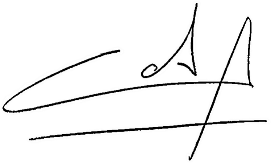 Prof. Carlos RusconiUnidad 1 Semanas 1-2Unidad 2Semanas 3-8 Práctico evaluable 1Octava semana Unidad 3Semanas 9-16 Primer Parcial Decimocuarta semana Práctico evaluable 2Decimosexta semanaUnidad 4Semanas 17-20 Práctico evaluable 3Vigésima semanaUnidades 5Semanas 21-23 Práctico evaluable 4Vigesimocuarta semanaUnidad 6Semanas 24-27 Segundo ParcialVigesimoséptima semana Recuperatorio Vigesimoctava semana